§1502-D.  Taxing of costs; hearing(REALLOCATED FROM TITLE 14, SECTION 1503-D)The clerk shall set costs under section 1502‑B and interest under section 1602‑B to the extent they appear from the record.  The prevailing party or the prevailing party's attorney may submit a bill of costs for all other costs or interest to the court not later than 10 days after entry of judgment and serve copies on all parties who have appeared and may be required to pay these costs.  Any party required to pay all or any part of these costs, except a party who is defaulted and has not appeared, may, within 10 days after the date of service, challenge any items of cost or interest and request review by the court.  The prevailing party shall, within 10 days after a challenge, submit to the court any vouchers or other records verifying any challenged items of cost or interest.  Either side may request oral argument and submit affidavits and briefs.  An evidentiary hearing on the reasonableness of costs or interest will be held only when the judge determines that there exists a substantial need for the hearing and the amount of challenged costs or interest are substantial.  If the presiding judge determines that the imposition of costs will cause a significant financial hardship to any party, the judge may waive all or part of the costs with respect to that party.  [PL 2003, c. 460, §3 (AMD).]SECTION HISTORYPL 1985, c. 737, §A36 (RAL). PL 1989, c. 360 (AMD). PL 2003, c. 460, §3 (AMD). The State of Maine claims a copyright in its codified statutes. If you intend to republish this material, we require that you include the following disclaimer in your publication:All copyrights and other rights to statutory text are reserved by the State of Maine. The text included in this publication reflects changes made through the First Regular and First Special Session of the 131st Maine Legislature and is current through November 1. 2023
                    . The text is subject to change without notice. It is a version that has not been officially certified by the Secretary of State. Refer to the Maine Revised Statutes Annotated and supplements for certified text.
                The Office of the Revisor of Statutes also requests that you send us one copy of any statutory publication you may produce. Our goal is not to restrict publishing activity, but to keep track of who is publishing what, to identify any needless duplication and to preserve the State's copyright rights.PLEASE NOTE: The Revisor's Office cannot perform research for or provide legal advice or interpretation of Maine law to the public. If you need legal assistance, please contact a qualified attorney.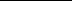 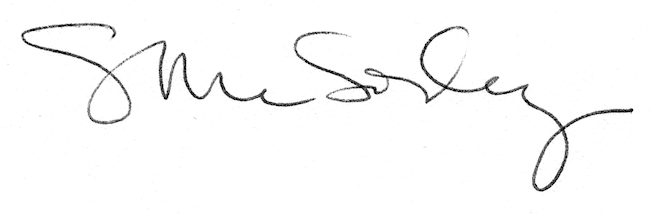 